“”COMUNICATO STAMPA”"MIA Fair 2023. A Milano torna la fiera della fotografia tra estetica e contemporaneitàCon 100 espositori e un fitto programma di premi e progetti speciali, MIA Fair – Milano Image Art Fair torna a Milano per la sua XII edizione a SUPERSTUDIO MAXI dal 23 al 26 marzo 2023.La più consolidata e riconosciuta fiera italiana interamente dedicata all’immagine fotografica accoglie – Max Falsetta Spina – Scenografo e Fotografo, conosciuto a livello internazionale per le sue realizzazioni nell’industria della Moda e del design che presenterà un progetto inedito “Sculture Parametriche Fotografiche” pubblicato sulla rivista di ARTE nel mese di Marzo, le opere saranno esposte c/o Context Art Gallery di Padova presente allo stand F 011.Max Falsetta Spina ad Aprile 2023 sarà ospite nello Showcase NFTNYC a New York all’interno del grande evento mondiale di THE LEADING NFT EVENT #NFTNYC2023 April 12-14 - TIMES SQUARE & HUDSON YARDS con una delle sue 366 opere in NFT collezionabili, saranno esposte fisicamente al MIA Fair dando la possibilità ai collezionisti, studi di architettura, hotel di poterle selezionare e opzionare.----Capace com’è di interpretare con grande espressività la tridimensionalità, la fotografia resta tuttavia un po’ prigioniera di una bidimensionalità a cui nel tempo ha spesso cercato di sfuggire. Per farlo, ha trovato nella ricerca artistica una possibile soluzione che non si limitasse, come nel caso delle riprese stereo, all’effetto sorprendente. Su questa linea si è mosso Max Falsetta Spina, giovane autore poliedrico: da una formazione che lo ha portato a esprimersi nel campo della scenografia applicata è approdato alla sperimentazione di soluzioni profondamente innovative trovando fonti di ispirazione nelle opere di chi, da Umberto Boccioni a David Hockney, si è confrontato creativamente con la dimensione dello spazio. Se le iniziali opere erano incentrate sulla tecnica del collage applicato al ritratto e su quella della moltiplicazioni dei piani per ottenere immagini scomposte di architetture futuribili, in tempi più recenti l’autore ha radicalizzato la sua ricerca. Sono così nati nuovi lavori che potremmo definire metafotografici perché nati dall’intenzione di un andare oltre volto a superare dialetticamente il tradizionale rapporto fra oggetto e soggetto. Le linee nette che definiscono le prospettive entrano nel vivo dell’immagine incidono la superficie della carta fotografica fino a consentirle di ripiegarsi su se stessa e aprirsi, come un’inedita scultura, alla tridimensionalità. Max Falsetta Spina induce alla ricerca dello spazio incontaminato celato dietro l’immagine e chi osserva si trova di fronte a una superficie specchiata. E’ questa a rivelargli un’antica eppur contemporanea verità: ogni opera esiste nella consapevolezza di chi la guarda.Roberto Mutti ----https://www.miafair.it/espositori/context-art-gallery/——Max Falsetta SpinaVisual and Set Designer | Photographer  p: +39 380 3055851@: massimo.falsettaspina@fastwebnet.itW: www.maxfalsettaspina.com----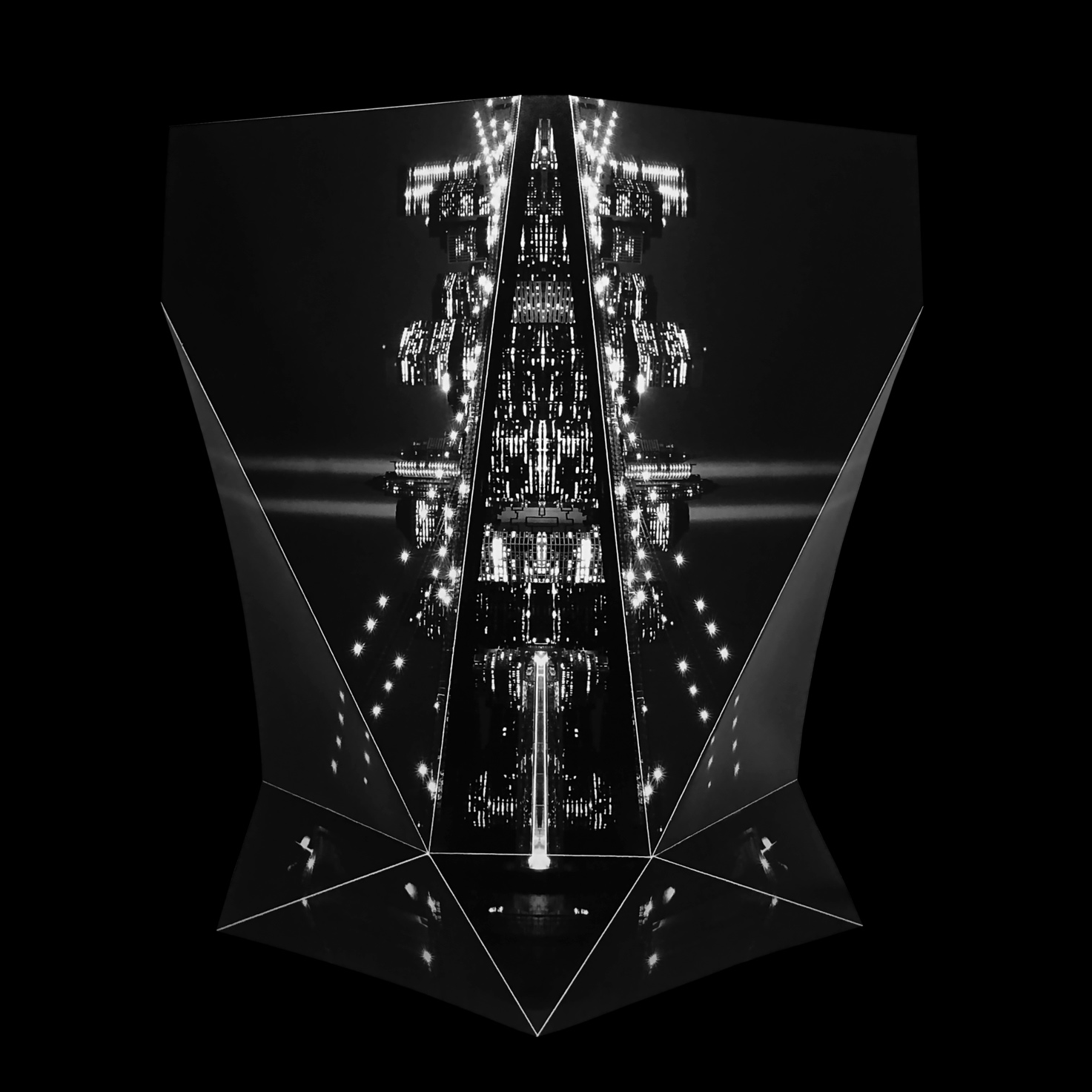 